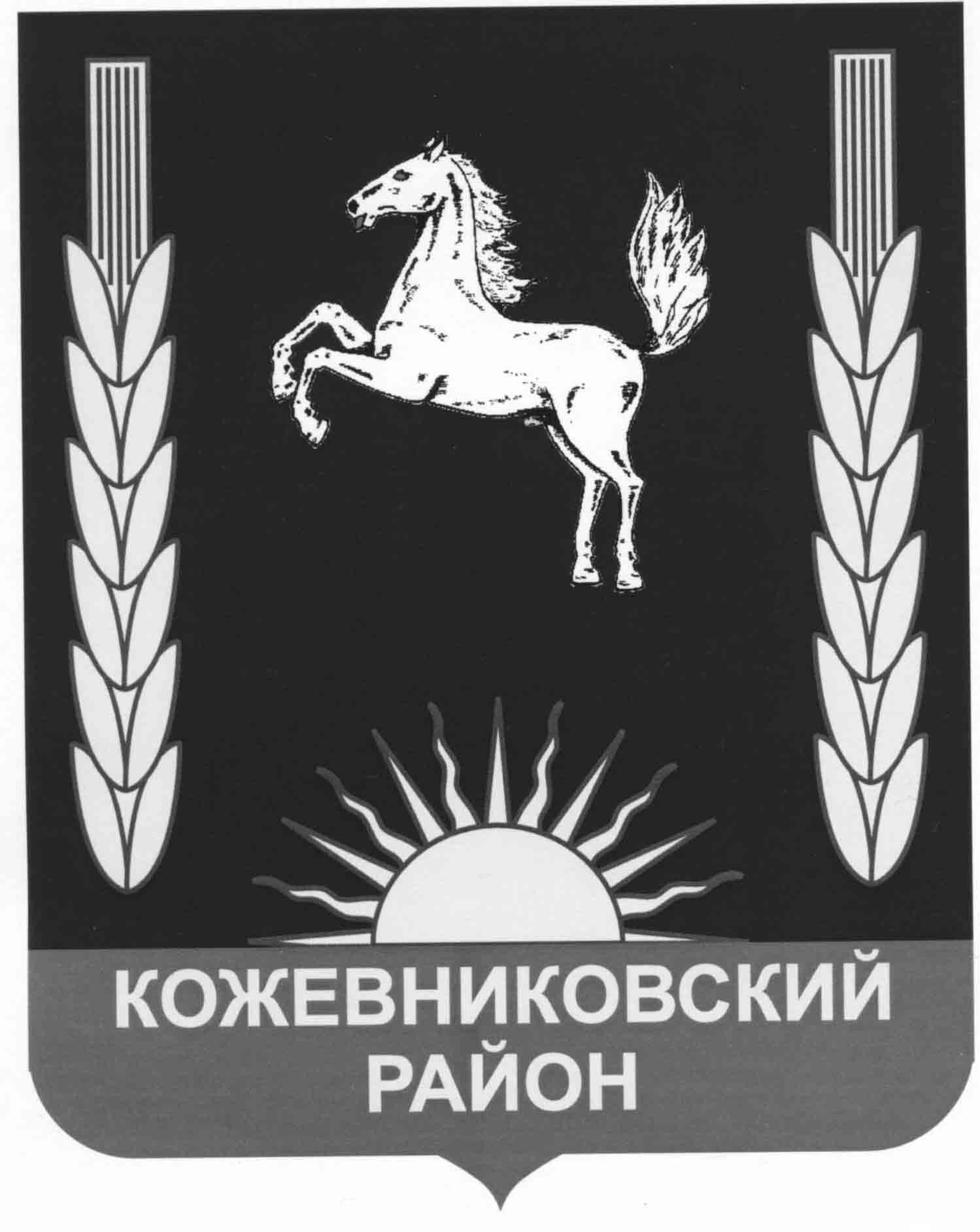 администрация   кожевниковского   раЙонаПОСТАНОВЛЕНИЕ      ________________                                                                                             №__________                                                       с. Кожевниково   Кожевниковского района   Томской областиО закреплении муниципальных образовательных организаций за территориями (населенными пунктами) Кожевниковского районаВ соответствии с Федеральным законом от 29 декабря 2012 года. № 273-ФЗ «Об образовании в Российской Федерации», приказом Министерства образования и науки Российской Федерации от 22.01.2014г. № 32 «Об утверждении порядка приема граждан на обучение по образовательным программам начального общего, основного общего и среднего общего образования», приказом Министерства образования и науки Российской Федерации от 08.04.2014г. № 293 «Об утверждении порядка приема на обучение по образовательным программам дошкольного образования», в целях соблюдения конституционных прав граждан на получение общедоступного и бесплатного дошкольного, начального общего, основного общего и среднего общего образования ПОСТАНОВЛЯЮ:1. Закрепить  муниципальные образовательные организации, реализующие программы дошкольного, начального общего, основного общего и среднего общего образования, за территориями (населенными пунктами) муниципального образования «Кожевниковский район» согласно приложению к настоящему постановлению.2.  Руководителям образовательных организаций обеспечить прием и ведение учета детей, подлежащих обучению в образовательных организациях, закрепленных за соответствующей территорией. 3. Признать утратившим силу постановление Администрации Кожевниковского района от 23.01.2019  № 36  «О закреплении общеобразовательных учреждений за территориями (населенными пунктами) Кожевниковского района». 4. Разместить настоящее постановление на сайте органов местного самоуправления Кожевниковского района.5. Настоящее постановление вступает в силу со дня его подписания 6. Контроль за исполнением настоящего постановления возложить на заместителя Главы Кожевниковского района по социальной политике-начальника отдела по культуре, спорту, молодежной политике и связям с общественностью Юркина С.В.Глава района                                                                                                              А.А. МалолеткоНачальник отдела                                                                                       Заместитель Главы района поправовой и кадровой работы                                                                    социальной политике-начальник отдела _________________ В.И. Савельева                                                         по культуре, спорту, молодежной политике «____»_____________2020 г.                                                                    и связям с общественностью                                                                                                                                                                                           _________________ С.В. Юркин                                                                                                                      «____»_____________2020 г.М.А. Царева8(38244) 21121Приложениек Постановлению Администрации Кожевниковского районаот _____________ № ______№ п/пНаименование организацииЗакрепленные территории1.Муниципальное автономное общеобразовательное учреждение «Кожевниковская средняя общеобразовательная школа №1»с. Кожевниково: ул. Комсомольская от дома №135 до конца, ул. Калинина от дома №120 до конца, ул. Новая Жизнь от дома №169 до конца, ул. К.Маркса от дома №51 до конца, ул. Покрышкина от дома  №46 до конца, ул. Мичурина от дома №63 до конца, ул. Зеленая от дома №32а до конца, ул. Гагарина, ул. Титова, ул. Комарова, ул. Октябрьская, ул. Мира, ул. Сибирская, ул. Российская, пер. Герцена, ул. Строительная, ул. Заводская, пер. Северный, пер. Первомайский, пер. Эренбурга, пер. Гоголя, пер. Лермонтова, пер. Заозерный, пер. Спортивный, ул. Парковая от дома №38 до конца, пер. Колхозный от дома №46 до конца.2. Муниципальное автономное общеобразовательное учреждение «Кожевниковская средняя общеобразовательная школа №2»с. Кожевниково: ул. Комсомольская от дома №1 по №134, ул. Калинина от дома №1 до дома №119, ул. Новая Жизнь от дома №1 до дома №68, ул. К.Маркса от дома №1 до дома №50, ул. Покрышкина от дома №1 до дома № 45, ул. Мичурина от дома №1 до дома № 62, ул. Зеленая от дома №1 до дома №32, ул. Парковая от дома №1 до дома №37, ул. Октябрьская, ул. Мира, ул. Сибирская, пер. Колхозный от дома №1 до дома №45, ул. Обская, ул. Набережная, ул. Береговая, пер. Совхозный ул. Садовая, ул. Лесная, ул. Кирова, ул. Чекулаева, ул. Красноармейская, ул. Пушкина, ул. Некрасова, ул. Кузнецова, ул. Красная горка, пер. Мирный, пер. Пионерский, пер. Библиотечный, пер. Южный, пер. Дорожный, пер. Мелиоративный, ул. 8 Марта, ул. Промышленная, ул. Ленина, ул. Бытовая, ул. Рассвет, ул. Полевая, пер. Плеханова, пер. Глухой, пер. Партизанский, пер. Островского, пер. Дзержинского, ул. Юбилейная, ул. Молодежная, ул. Новосибирская, пер. Подгорный, пер. Глухой, пер. Плеханова, пер. Профсоюзный 3.Муниципальное казённое общеобразовательное учреждение «Уртамская средняя общеобразовательная школа»с. Уртам, д. Могильники.4.Муниципальное казённое общеобразовательное учреждение «Вороновская средняя общеобразовательная школа»с. Вороново, д. Красный Яр, д. Каштаково, д. Еловка, д. Екимово5.Муниципальное казённое общеобразовательное учреждение «Осиновская средняя общеобразовательная школа»с. Осиновка, д. Волкодаевка6.Муниципальное казённое общеобразовательное учреждение «Чилинская средняя общеобразовательная школа»с. Чилино, д. Ерестная7.Муниципальное казенное общеобразовательное учреждение «Староювалинская средняя общеобразовательная школа»с. Старая Ювала, д. Новая Ювала, д. Старочерново8.Муниципальное казённое общеобразовательное учреждение «Песочнодубровская средняя общеобразовательная школа»с. Песочнодубровка, д. Муллова, д. Кожевниково-на-Шегарке, д. Новодубровка, д. Терсалгай, д. Новоуспенка9.Муниципальное казенное общеобразовательное учреждение «Батуринская основная общеобразовательная школа»с. Батурино10.Муниципальное казённое общеобразовательное учреждение «Базойская основная общеобразовательная школа»д. Базой11.Муниципальное казённое общеобразовательное учреждение «Новосергеевская основная общеобразовательная школа»с. Новосергеевка, с. Тека12.Муниципальное казённое общеобразовательное учреждение «Малиновская основная общеобразовательная школа»с. Малиновка, д. Борзуновка, д. В - Уртамка13.Муниципальное казённое общеобразовательное учреждение «Зайцевская основная общеобразовательная школа»с. Зайцево14.Муниципальное казённое общеобразовательное учреждение «Елгайская основная общеобразовательная школа»с. Елгай, д. Аптала, д. Хмелевка15.Муниципальное казённое общеобразовательное учреждение Новопокровская основная общеобразовательная школас. Новопокровка, д. Сафроновка, д. Аркадьево, с. Десятово, д. Астраханцево, с. Киреевск16.Муниципальное казённое дошкольное образовательное учреждение «Центр развития ребенка – детский сад «Колокольчик»с. Кожевниково17.Муниципальное казённое дошкольное образовательное учреждение детский сад «Солнышко»с. Кожевниково18.Муниципальное казенное дошкольное образовательное учреждение детский сад «Сказка»с. Уртам, д. Могильники29.Муниципальное казенное дошкольное образовательное учреждение «Детский сад «Дружок»с. Осиновка, д. Волкодаевка20.Муниципальное казенное дошкольное образовательное учреждение «Детский сад «Теремок»с. Старая Ювала, д. Новая Ювала, д. Старочерново